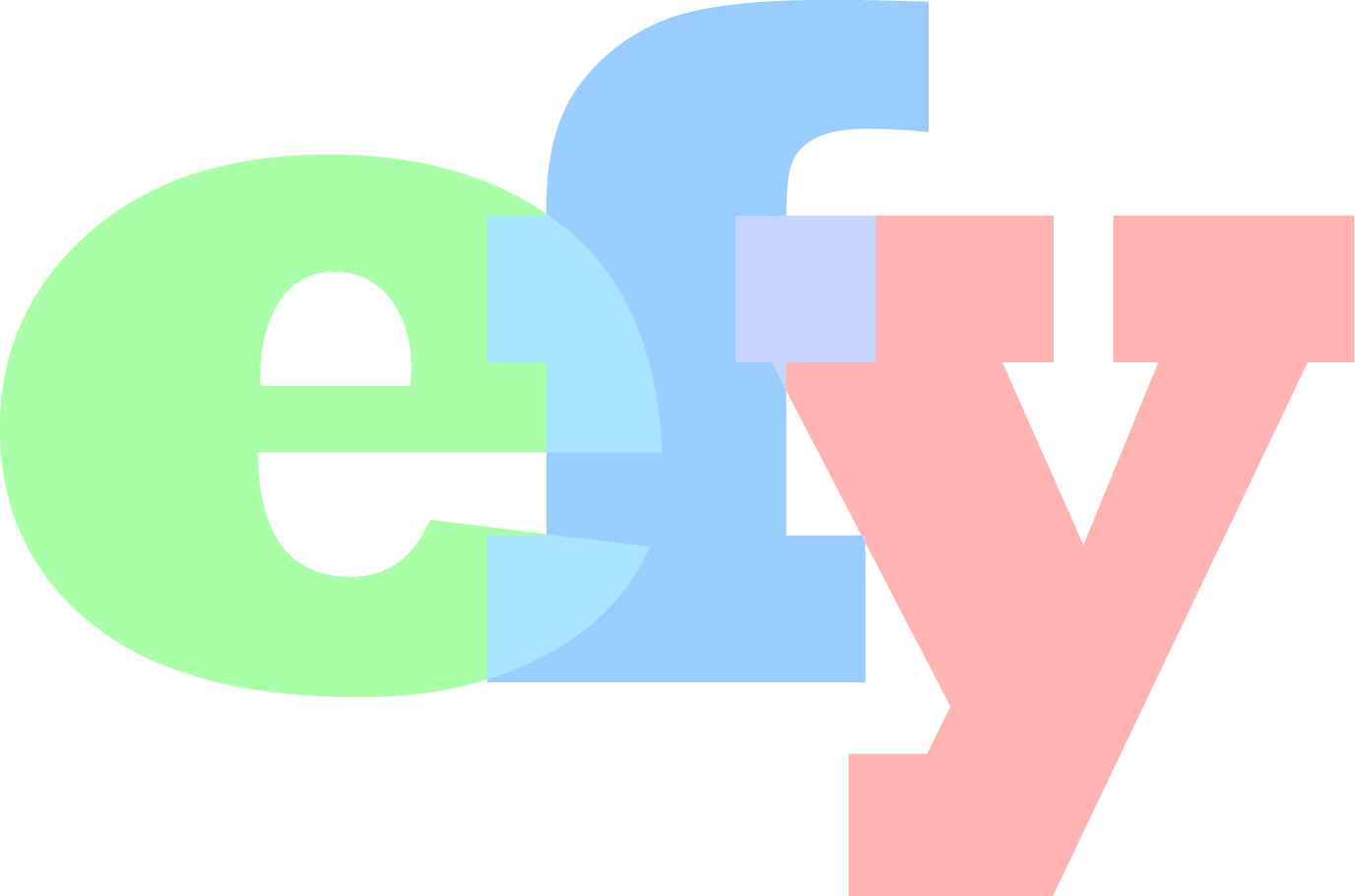 EĞİTİMDE FARK YARATANLARPROJESİBAŞVURU FORMUTC Kimlik NoAdı SoyadıGörev Yeri İlçesiOkul/KurumuBranşıMeslekteki görev yılıBaşvuruya ilişkin başlık (Çalışmanın adı vs.)Başvuru Alanı*Birden fazla işaretlenebilir[   ] Kısa Film	[   ] SunumBaşvuruya ilişkin  Tema*Birden fazla işaretlenebilir[   ]  Sınıf Yönetiminde yenilikçi yaklaşımlar[   ]  Etkili ders anlatımı[   ]  Öğretimde yeni ve farklı metotlarBaşvuru içeriği hakkında kısa bilgi notuBaşvuru dosyasının adı (Örn: fark.avi, efy_sakarya.pez  vs. gibi) CD-DVD olarak başvuru dosyasına eklenecektir.Başvuru Tarihi…/…/2017Söz konusu başvurumun Sakarya İl Milli Eğitim Müdürlüğü bünyesinde oluşturulan platformda yayınlanmasına izin veriyorum.Söz konusu başvurumun Sakarya İl Milli Eğitim Müdürlüğü bünyesinde oluşturulan platformda yayınlanmasına izin veriyorum.Başvuru sahibinin imzası